Wstęp do scratchĆwiczenie  2.1Pierwszy program w scratchUruchom przeglądarkę internetową i wejdź na stronę https://scratch.mit.eduZaloguj się na stronie na utworzone wcześniej konto korzystają z menu zaloguj się na stronie 
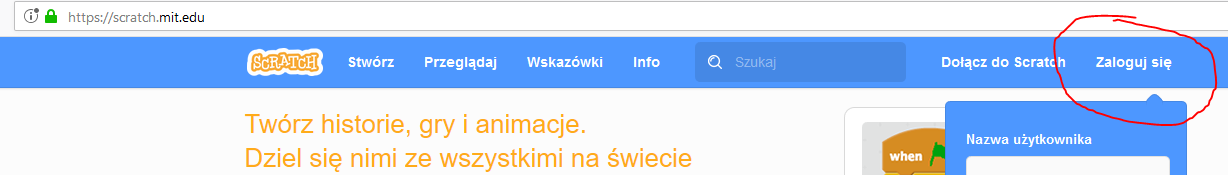 Po zalogowaniu wybierz menu „Stwórz”
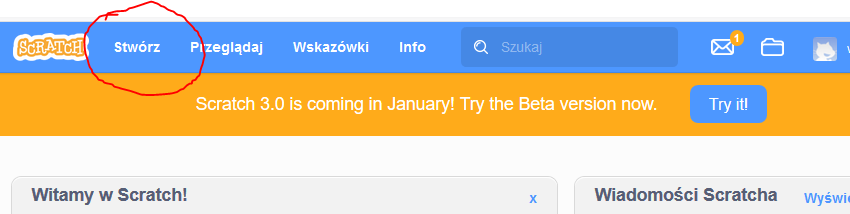 W oknie nowego programu dokonaj zmiany nazwy projektu na zadanie_1_1 oraz zapisz go korzystają z Plik/Zapisz teraz
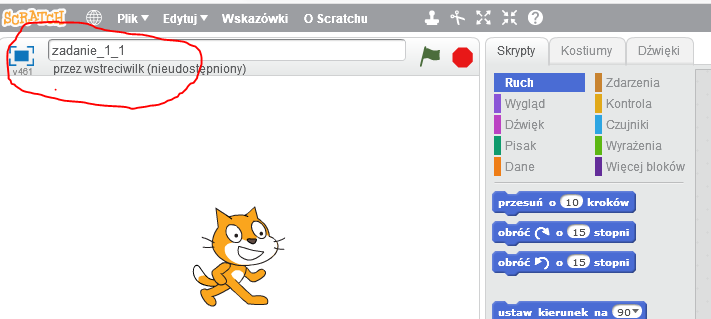 Zmień Nazwę duszka na kot wciskając znaczek „i” na duszku i wprowadzając w 	oknie nazwę duszka kot.
 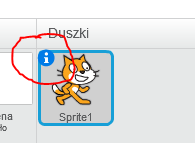 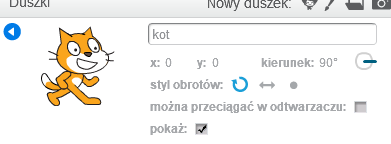 Sprawdź jakie kostiumy ma ten duszek wybierając zakładkę kostiumy
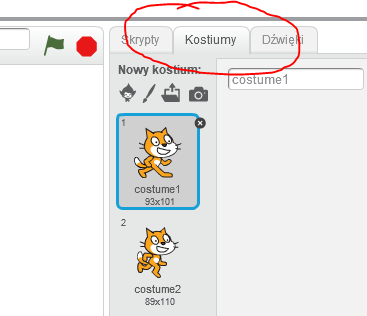 Wybierz zakładkę skrypty i przycisk Ruch w celu napisania pierwszego programu, którego celem będzie przesunięcie duszka o 100 kroków.Z narzędzia Zdarzenia przeciąg na obszar pisania programu bloczek kiedy kliknięto
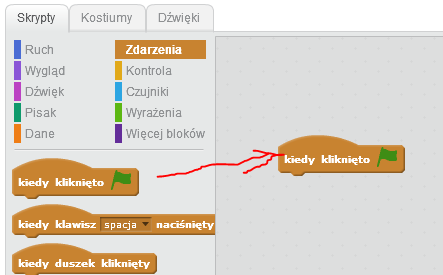 Z narzędzi Ruch wybierz bloczek przesuń o na obszar pisania skryptu i zmień wartoś na 100
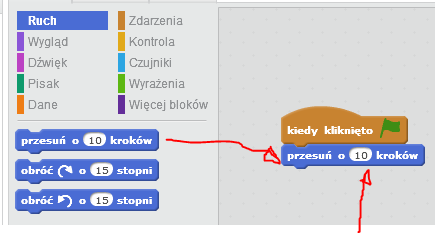 Uruchom napisany program wciskając zieloną flagę  (operacje uruchomienia skryptu wykonaj wielokrotnie) zaobserwuj co się dzieje z duszkiem (gdyby duszek przesunie się za granice ekranu należy go przesunąć myszką na ekran)
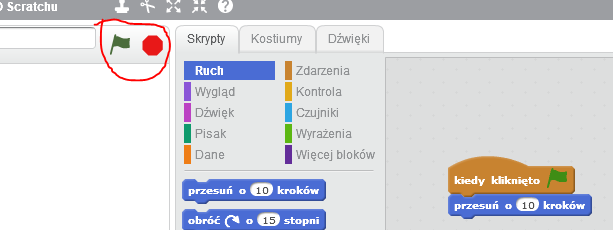 Zapisz projekt korzystając z Plik/Zapisz teraz.Teraz możemy zamknąć projekt wciskając  Scratch
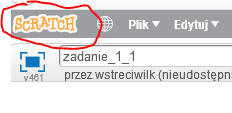 Wyloguj się ze strony scratch wybierając pozycje Wyloguj
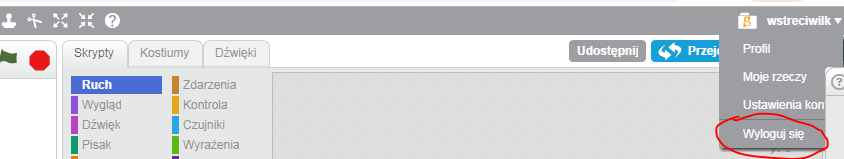 Ćwiczenie  2.2Modyfikacja zapisanego projektuProszę się zalogować na stronie https://scratch.mit.edu/ korzystając z menu ZalogujOtwórz portfolio swoich projektów wybierając z menu Moje rzeczy 
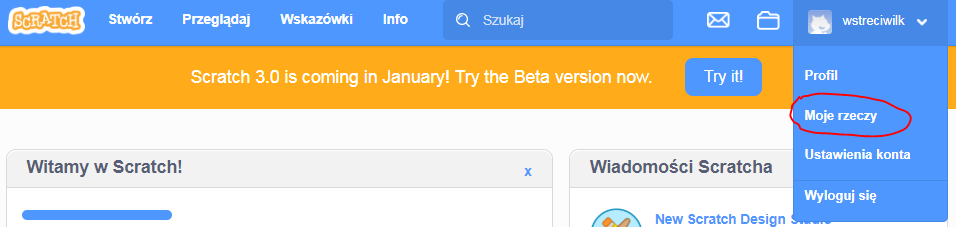 W wyświetlonym oknie przy projekcie zadanie_1_1 wciśnij przycisk Zajrzyj do środka
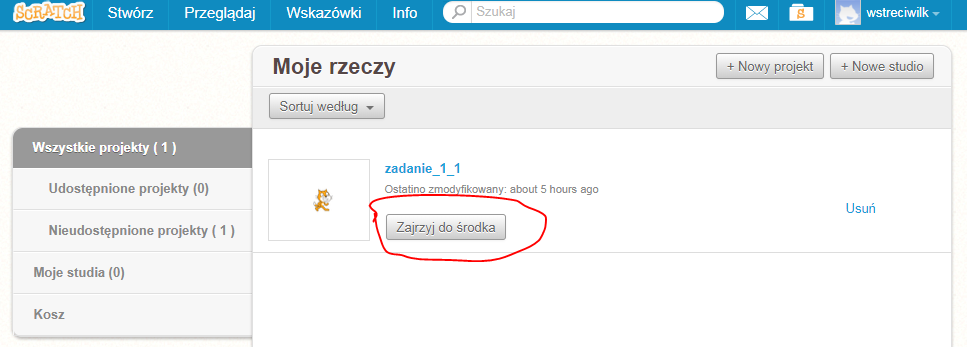 Dokonaj modyfikacji skryptu duszka tak jak pokazano na rysunku,  dokonaj obserwacji ruchu duszka w czasie wielokrotnego uruchamiania skryptu.
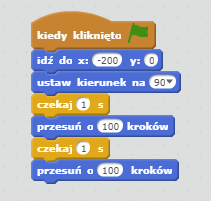 Dokonaj modyfikacji skryptu duszka tak jak pokazano na rysunku,  dokonaj obserwacji ruchu duszka w czasie wielokrotnego uruchamiania skryptu – proszę pamiętać o wykonywaniu ruchu myszą w trakcie wykonania skryptu.
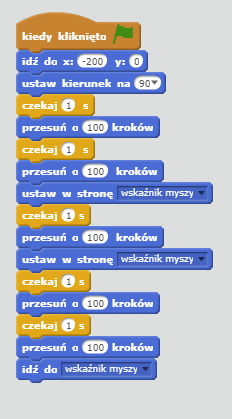 Korzystając z menu Scena dokonaj modyfikacji sceny po której porusza się duch, a następnie uruchom skrypt.
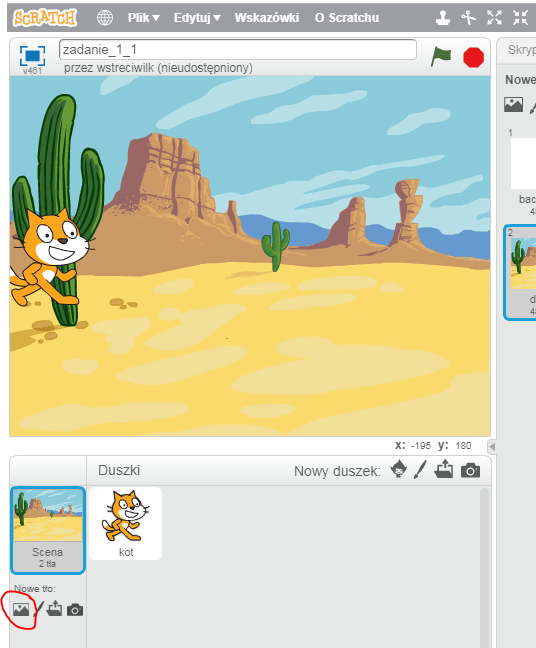 Zmień nazwę projektu na zadanie_1_2 i zapisz projekt korzystając z menu Plik/zapisz terazWyloguj się ze strony Scratch.Ćwiczenie  2.3Poruszamy duchemProszę się zalogować na stronie https://scratch.mit.edu/ korzystając z menu ZalogujNastępnie wybierz menu Stwórz i otwórz nowy projektZmień nazwę projektu na zadanie_1_3 i zapisz go.Dodaj nowego duszka do projektu korzystając z galerii gotowych duszków i rozmieść duszki w obszarze roboczym jak na rysunku
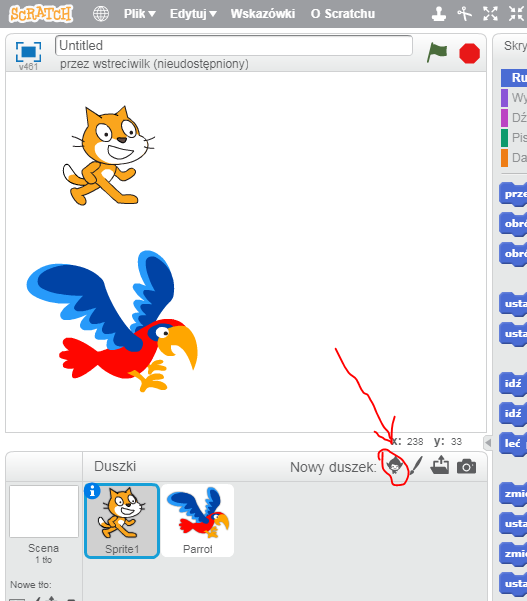 Dokonaj zmiany nazwy duszków wybierając je kolejno i wciskając znaczek „i” na duszkach i zmieniając ich nazwy tak jak na rysunku
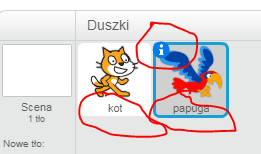 Dokonaj zmiany sceny na taką jak na rysunku wykorzystaj galerie gotowych scen (uwaga białe tło początkowe należy usuną korzystając  zakładki tła.

Po zmianie powinno to wyglądać tak
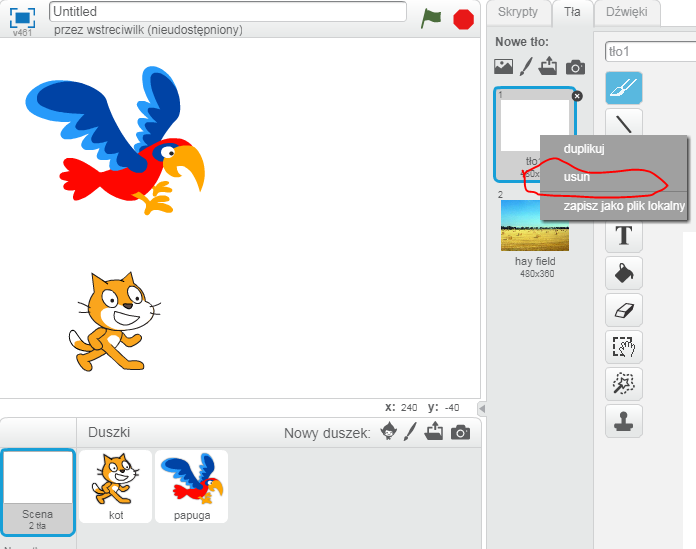 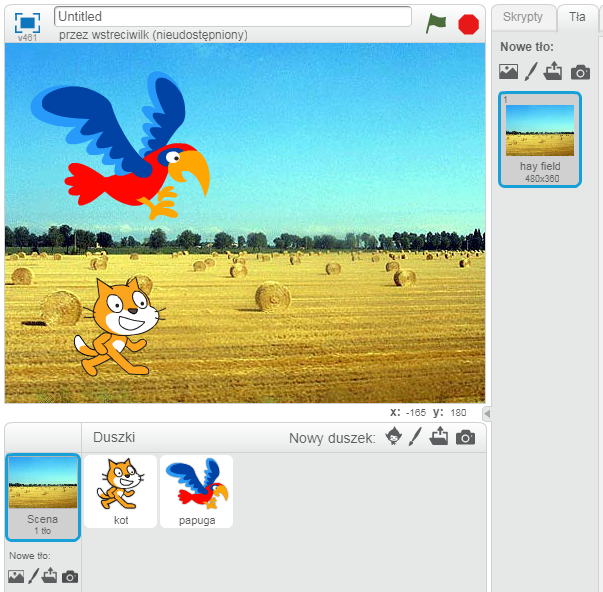 Korzystając z narzędzi powiększania i pomniejszania duszków dostosuj ich rozmiary do projektu tak jak na rysunku (operacje rozpoczynamy od wyboru narzędzia pomniejszania lub powiększania duszka, a następnie wybrane narzędzie umieszczamy nad dyskiem na scenie i wciskamy lewy przycisk myszy aż do otrzymania odpowiedniego rozmiaru)
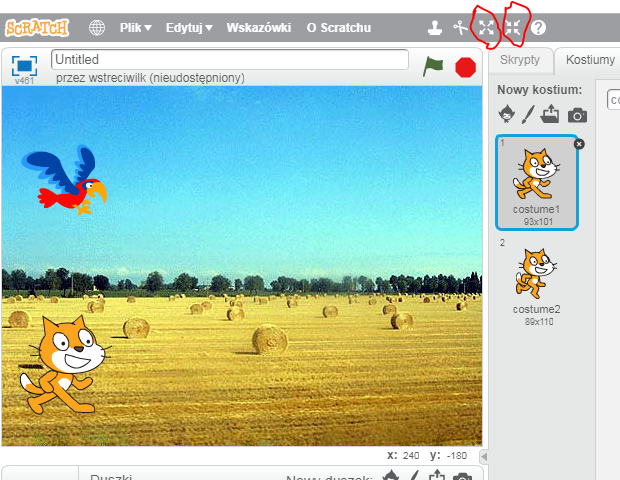 Teraz dla każdego duszka przygotujemy skrypty, które spowodują poruszanie się duszków. Skrypt kota wykonujemy w ten sposób, że go wybieramy w oknie duszki a w obszarze skryptów tworzymy skrypt jak na rysunku
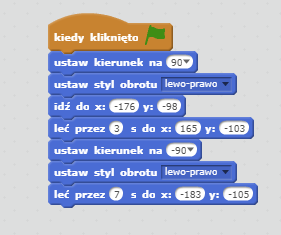 Skrypt dla papugi wygląda jak poniżej (tworząc skrypt dla papugi wykorzystaj, wcześniej utworzony skrypt dla kota przeciągając go myszką  na obrazek papugi w obszarze duszków)
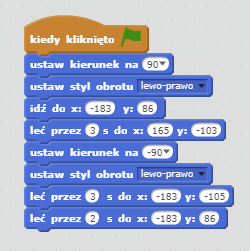 Zaobserwuj jak poruszają się zwierzęta po ekranie, spróbuj zmodyfikować skrypt tak by zwierzęta poruszały się szybciej lub przemieszczały się w różne obszary sceny.Zapisz projekt i wyloguj się ze strony.